Отчество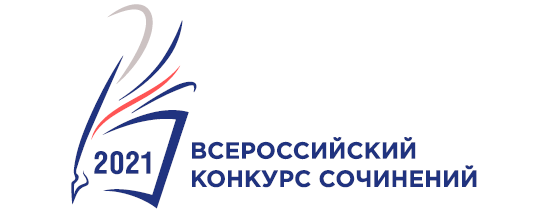 КОНКУРСНАЯ РАБОТАСубъект Российской Федерации:Населенный пункт:Образовательная организация (полное название):Участник конкурса:ФамилияИмяКласс (курс) обучения участника:Тематическое направление:Жанр сочинения:Тема сочинения: